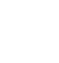 НОВООДЕСЬКА МІСЬКА РАДАМИКОЛАЇВСЬКОЇ ОБЛАСТІР І Ш Е Н Н ЯКеруючись Конституцією України, пунктом 34 статті 26 Закону України "Про місцеве самоврядування в Україні", відповідно статей 12, 22, 35, 116, частин 6 та 7 статті 118, 121, 122 Земельного Кодексу України, розглянувши заяви громадян України Коваля О.Г. та Коваля Р.Г. щодо надання дозволу на розробку проектної документації із землеустрою на земельну ділянку у власність для ведення особистого селянського господарства міська рада В И Р І Ш И Л А:1. Відмовити громадянам України Ковалю Олексію Геннадійовичу та Ковалю Руслану Геннадійовичу у наданні дозволу на розробку проектної документації із землеустрою на земельну ділянку у власність площею 2 га для ведення особистого селянського господарства у зв'язку з відсутністю графічних матеріалів, на яких зазначено бажане місце розташування земельних ділянок.2. Контроль за виконанням цього рішення покласти на постійну комісію міської ради з питань аграрно-промислового розвитку та екології.Міський голова  						Олександр ПОЛЯКОВВід 17.09.2021 р. № 100м. Нова ОдесаХІІІ сесія восьмого скликанняПро відмову в наданні дозволу на розробку проектної документації із землеустрою на земельні ділянки у власність для ведення особистого селянського господарства громадянам України